SCUOLA ELEMENTARE POMIGLIANO D'ARCO 2 RODARISCUOLA ELEMENTARE POMIGLIANO D'ARCO 2 RODARISCUOLA ELEMENTARE POMIGLIANO D'ARCO 2 RODARISCUOLA ELEMENTARE POMIGLIANO D'ARCO 2 RODARISCUOLA ELEMENTARE POMIGLIANO D'ARCO 2 RODARI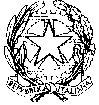 80038 POMIGLIANO D'ARCO (NA) VIA C. GUADAGNI C.F.: 93053360637 C.M.: NAEE35803C80038 POMIGLIANO D'ARCO (NA) VIA C. GUADAGNI C.F.: 93053360637 C.M.: NAEE35803C80038 POMIGLIANO D'ARCO (NA) VIA C. GUADAGNI C.F.: 93053360637 C.M.: NAEE35803C80038 POMIGLIANO D'ARCO (NA) VIA C. GUADAGNI C.F.: 93053360637 C.M.: NAEE35803C80038 POMIGLIANO D'ARCO (NA) VIA C. GUADAGNI C.F.: 93053360637 C.M.: NAEE35803CRiepilogo Alunni per Classe per l'Anno Scolastico 2017/2018Riepilogo Alunni per Classe per l'Anno Scolastico 2017/2018Riepilogo Alunni per Classe per l'Anno Scolastico 2017/2018Riepilogo Alunni per Classe per l'Anno Scolastico 2017/2018Riepilogo Alunni per Classe per l'Anno Scolastico 2017/2018Riepilogo Alunni per Classe per l'Anno Scolastico 2017/2018Riepilogo Classe con Codice Fiscale e Dati di NascitaRiepilogo Classe con Codice Fiscale e Dati di NascitaRiepilogo Classe con Codice Fiscale e Dati di NascitaClasse: 1^ sez A corso "COMUNE" (sede: 0003 Plesso Rodari)Classe: 1^ sez A corso "COMUNE" (sede: 0003 Plesso Rodari)Classe: 1^ sez A corso "COMUNE" (sede: 0003 Plesso Rodari)N.roAlunnoAlunnoData  di NascitaData  di Nascita1ACAMPORA ELEONORAACAMPORA ELEONORA09/02/201209/02/20122ANDREOZZI CLAUDIAANDREOZZI CLAUDIA02/09/201102/09/20113BAHHAR RABABBAHHAR RABAB04/09/201104/09/20114BELAARAJ RAYANEBELAARAJ RAYANE14/02/201214/02/20125BOIANO VINCENZOBOIANO VINCENZO20/09/201120/09/20116CARACCIOLO EMILIACARACCIOLO EMILIA04/05/201104/05/20117CIAPPA FRANCESCO PIOCIAPPA FRANCESCO PIO31/08/201131/08/20118COPPOLA LORENZOCOPPOLA LORENZO30/04/201130/04/20119DEL VECCHIO RAFFAELADEL VECCHIO RAFFAELA04/03/201104/03/201110DI MAURO GIOELEDI MAURO GIOELE19/05/201119/05/201111ERCOLE MATTIAERCOLE MATTIA23/03/201223/03/201212ERRANTE DAVIDEERRANTE DAVIDE22/02/201222/02/201213ESPOSITO LEONARDOESPOSITO LEONARDO14/10/201114/10/201114ESPOSITO RAFFAELEESPOSITO RAFFAELE04/05/201104/05/201115ESPOSITO VINCENZOESPOSITO VINCENZO28/10/201128/10/201116ESPOSITO CHANELESPOSITO CHANEL11/05/201111/05/201117FORTE GIULIA IMMAFORTE GIULIA IMMA19/10/201119/10/201118GESUELE LORENZOGESUELE LORENZO17/11/201117/11/201119IASEVOLI GIUSEPPEIASEVOLI GIUSEPPE18/07/201118/07/201120LA GATTA LUIGILA GATTA LUIGI22/04/2011 22/04/2011 21LEONE MAUROLEONE MAURO26/03/201226/03/201222NACARLO ALESSANDRONACARLO ALESSANDRO18/10/201118/10/201123RUSSO VALERIARUSSO VALERIA04/01/201204/01/201224SACCHETTA BENIAMINOSACCHETTA BENIAMINO27/11/201127/11/201125SPOSITO VITOSPOSITO VITO27/06/201127/06/201126TUFANO ALESSANDROTUFANO ALESSANDRO14/12/201114/12/201127VISERTA SERENAVISERTA SERENA26/08/201126/08/2011DOCENTI: ALLOCCA-CARBONE-VITALEDOCENTI: ALLOCCA-CARBONE-VITALE